ΠΑΝΕΠΙΣΤΗΜΙΟ ΠΕΛΟΠΟΝΝΗΣΟΥ                                                                 ΑΔΑ: ΨΗ76469Β7Δ-ΚΛ8ΠΡΥΤΑΝΕΙΑ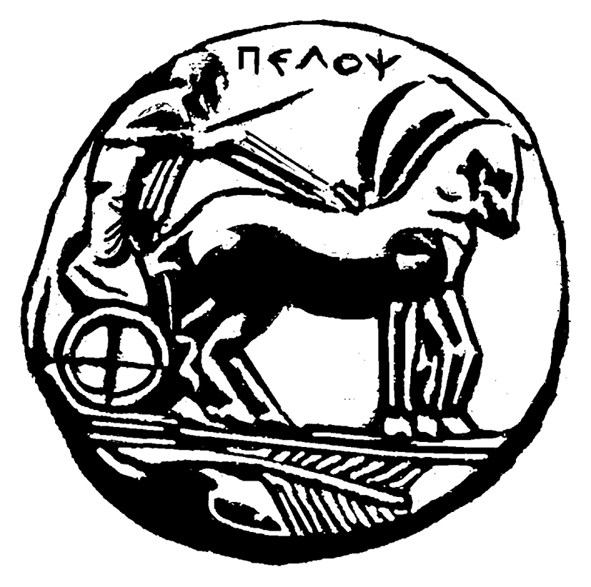 Ερυθρού Σταυρού 28 & Καρυωτάκη22100 Τρίπολη                                                                    Τηλ.: 2710-372113-372120Πληρ. : Γ.Κομποχόλη  ΠΡΟΣΚΛΗΣΗ ΕΚΔΗΛΩΣΗΣ ΕΝΔΙΑΦΕΡΟΝΤΟΣ  ΓΙΑ ΤΗΝ ΠΡΟΣΛΗΨΗ  ΔΙΔΑΣΚΟΝΤΩΝ ΣΎΜΦΩΝΑ ΜΕ ΤΟ  Π.Δ. 407/80  ΣΤΟ ΤΜΗΜΑ ΝΟΣΗΛΕΥΤΙΚΗΣ ΤΟΥ ΠΑΝΕΠΙΣΤΗΜΙΟΥ ΠΕΛΟΠΟΝΝΗΣΟΥ  ΓΙΑ ΤΟ ΕΑΡΙΝΟ ΕΞΑΜΗΝΟ ΤΟΥ ΑΚΑΔΗΜΑΪΚΟΥ ΕΤΟΥΣ 2016-2017Το Πανεπιστήμιο Πελοποννήσου σύμφωνα με την υπ’ αριθμ. 10/11-10-2016  Απόφαση της Συγκλήτου(Συνεδρίαση 95η) και με την από 22-12-2016 απόφαση της 37ης Τακτικής Συνεδρίασης της Κοσμητείας  της Σχολής Επιστημών Ανθρώπινης Κίνησης και Ποιότητας Ζωής του Πανεπιστημίου  Πελοποννήσου και λαμβάνοντας υπόψη τις διατάξεις του Π.∆. 407/1980, άρθρο 5, του Ν.1566/1985, άρθρο 79, παρ. 6, περ. ιδ΄, του  Ν.4009/2011, άρθρο 80, παρ. 6 και του Ν. 4386, άρθρο 28, παρ.3 και 4,  προκηρύσσει την πλήρωση θέσεων διδακτικού και εκπαιδευτικού προσωπικού με σχέση εργασίας ιδιωτικού δικαίου ορισμένου χρόνου, προκειμένου να καλύψει εκπαιδευτικές ανάγκες του Τμήματος Νοσηλευτικής της Σχολής Επιστημών Ανθρώπινης Κίνησης και Ποιότητας Ζωής του Πανεπιστημίου Πελοποννήσου, που εδρεύει στην Σπάρτη, για το εαρινό εξάμηνο του ακαδημαϊκού έτους 2016-2017 και για την διδασκαλία των κάτωθι γνωστικών αντικειμένων:Η πρόσληψη των υποψηφίων που θα επιλεγούν θα γίνει σύμφωνα με την υπ’αριθμ.Φ.125.5/7/155285/Ζ2-22.09.2016 απόφαση  του  Υπουργείου Παιδείας, Έρευνας  και Θρησκευμάτων, με την οποία κατανέμονται στο Πανεπιστήμιο Πελοποννήσου οι σχετικές πιστώσεις για την πρόσληψη διδακτικού και εκπαιδευτικού προσωπικού με σχέση εργασίας Ιδιωτικού Δικαίου Ορισμένου Χρόνου για το ακαδημαϊκό έτος 2016-2017. Οι επιλεγέντες θα προσληφθούν στην βαθμίδα του Λέκτορα.Καλούνται οι ενδιαφερόμενοι που διαθέτουν τα νόμιμα προσόντα να καταθέσουν  τα παρακάτω δικαιολογητικά: 1)Τυποποιημένη αίτηση (το έντυπο είναι διαθέσιμο στην ιστοσελίδα του     Πανεπιστημίου: www.uop.gr /Ανακοινώσεις/Θέσεις Εργασίας).2)Βιογραφικό σημείωμα (σε ηλεκτρονική και έντυπη μορφή)3)Αντίγραφα ερευνητικών εργασιών (σε ηλεκτρονική μορφή)4)Αντίγραφα των τίτλων σπουδών (ΔΙΚΑΤΣΑ/ΔΟΑΤΑΠ όπου απαιτείται)5)Αναλυτικό υπόμνημα για το επιστημονικό έργο (σε ηλεκτρονική μορφή) Οι αιτήσεις και τα απαιτούμενα δικαιολογητικά θα  αποστέλλονται από τις 29/12/ 2016 έως και τις 13/01/ 2016 στη Γραμματεία του Τμήματος Νοσηλευτικής (Λεωφ. Ευσταθίου και Σταματικής Βαλιώτη και Πλαταιών, ΤΚ 23100, Σπάρτη). Αρμόδια υπάλληλος είναι η κα Νικολακάκου Χριστίνα  (τηλ. 27310-89720 - 89722, 10.00 π.μ -13.00 μ.μ.)                                                                                                     Τρίπολη   22  Δεκεμβρίου  2016Ο Πρύτανης  του Πανεπιστημίου ΠελοποννήσουΚαθηγητής   Κωνσταντίνος Γ.  ΜασσέλοςΓΝΩΣΤΙΚΑ ΑΝΤΙΚΕΙΜΕΝΑΜέθοδοι ΔιδασκαλίαςΝοσηλευτική Ψυχικής ΥγείαςΠαιδιατρική ΝοσηλευτικήΧειρουργικήΟικονομικά της ΥγείαςΠαιδιατρική       Διδασκαλία ασθενών–κριτική ανάλυση κλινικών εμπειριών       Βασική ΝοσηλευτικήΘεωρίες Νοσηλευτικής Επιστήμης